Specializáció jelentkezési lap2018/2019. tanévI. félévGazdálkodási és menedzsment alapszak, nappali tagozatNév: 		NEPTUN kód: 		Specializáció rangsor: Pénzügy Üzletvitel és szervezés Shared Services Expert	Jelentkezés feltétele: legalább középfokú, angol nyelvből letett általános komplex nyelvvizsga, további nyelvvizsgák előnyt jelentenek (a nyelvvizsga bizonyítvány(ok) másolatát kérjük mellékelni azoktól a hallgatóktól, akik ezt a specializációt megjelölik).Kérjük, rangsorolja a specializációkat (csak azokat, amelyekhez a tantárgyi feltételek teljesülnek) a nevük melletti négyzetben 1-3-ig. A hallgatók specializációra való besorolása a specializációra jelentkező hallgatók összesített korrigált kreditindexe alapján történik.A kitöltött jelentkezési lapot legkésőbb 2018. június 29-ig a Tanulmányi Osztályra (Ördögné Petréd Zsófia részére) kell visszajuttatni! (személyesen ügyintézési időben, vagy emailen)Aláírásommal igazolom, hogy az adatok a valóságnak megfelelnek.Debrecen, 2018.___________Hallgató aláírása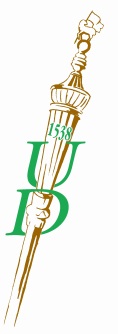 D E B R E C E N I  E G Y E T E MGazdaságtudományi KarTANULMÁNYI OSZTÁLY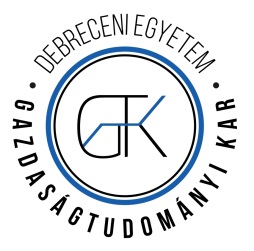 